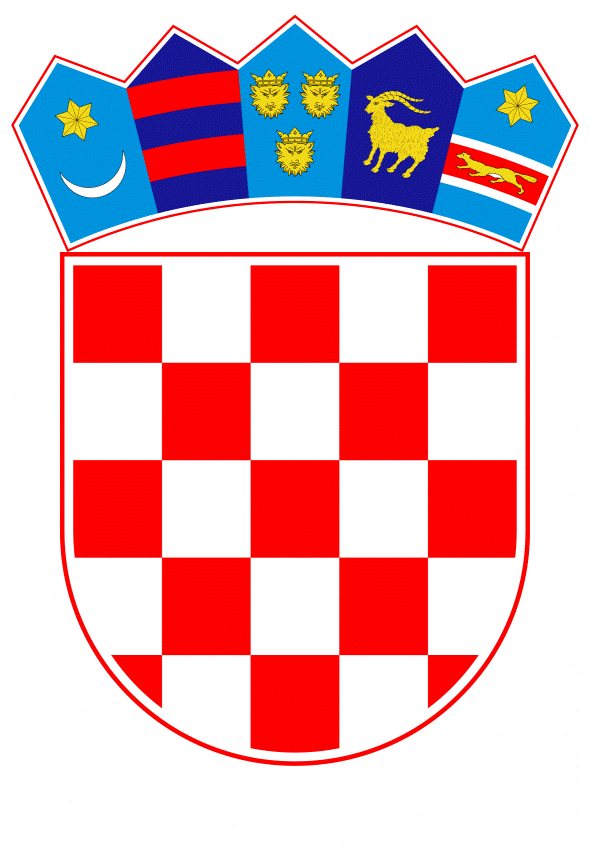 VLADA REPUBLIKE HRVATSKEZagreb, 29. prosinac 2022.______________________________________________________________________________________________________________________________________________________________________________________________________________________________MINISTARSTVO GOSPODARSTVA I ODRŽIVOG RAZVOJA										PRIJEDLOGUREDBE O IZMJENI UREDBE O POSEBNOJ NAKNADI ZA OKOLIŠ ZBOG NESTAVLJANJA BIOGORIVA NA TRŽIŠTE I ZBOG NESMANJIVANJA EMISIJE STAKLENIČKIH PLINOVAZagreb, prosinac 2022.VLADA REPUBLIKE HRVATSKENa temelju članka 29. stavka 4. i članka 29.a stavka 2. Zakona o biogorivima za prijevoz („Narodne novine“, br. 65/09., 145/10., 26/11., 144/12., 14/14., 94/18. i 52/21.), Vlada Republike Hrvatske je na sjednici održanoj _____________2022. donijelaUREDBUO IZMJENI UREDBE O POSEBNOJ NAKNADI ZA OKOLIŠ ZBOG NESTAVLJANJA BIOGORIVA NA TRŽIŠTE I ZBOG NESMANJIVANJA EMISIJE STAKLENIČKIH PLINOVAČlanak 1.U Uredbi o posebnoj naknadi za okoliš zbog nestavljanja biogoriva na tržište i zbog nesmanjivanja emisije stakleničkih plinova („Narodne novine“, broj 116/18. i 35/22..), u članku 3. stavci 3. i 5. mijenjaju se i glase:„ (3) Posebna naknada za okoliš zbog nestavljanja biogoriva na tržište određuje se u EUR/MJ i obračunava se prema sljedećim razredima:– 0 % – 3 % energije biogoriva – naknada za svaki nestavljeni MJ energije biogoriva koju je obveznik propustio staviti na tržište u ovom razredu iznosi 0,001327 EUR/MJ– 3,01 % – 5 % energije biogoriva – naknada za svaki nestavljeni MJ energije biogoriva koju je obveznik propustio staviti na tržište u ovom razredu iznosi 0,001327 EUR/MJ– više od 5 % energije biogoriva – naknada za svaki nestavljeni MJ energije biogoriva koju je obveznik propustio staviti na tržište u ovom razredu iznosi 0,001327 EUR/MJ.(5) Posebna naknada zbog nesmanjivanja emisija stakleničkih plinova određuje se u EUR/kgCO2 te se obračunava prema sljedećim razredima:– 0 % – 2 % smanjenja emisija stakleničkih plinova – naknada za propušteno smanjenje emisija u ovom razredu iznosi 0,001327 EUR/ kgCO2– 2,01 % – 6 % smanjenja emisija stakleničkih plinova – naknada za propušteno smanjenje emisija u ovom razredu iznosi 0,001327 EUR/ kgCO2.“.Članak 2.Članak 1. ove Uredbe ostaje na snazi do 30. lipnja 2023.Članak 3.Ova Uredba objavit će se u „Narodnim novinama“, a stupa na snagu 1. siječnja 2023.Klasa: 
Urbroj: 
Zagreb,Predsjednik
mr. sc. Andrej Plenković, v. r.OBRAZLOŽENJEUslijed nekontroliranog porasta cijena nafte i naftnih derivata na svjetskom tržištu prije svega uzrokovanih poremećajima opskrbe uslijed Ukrajinske krize, potrebno je na svaki način stabilizirati cijene nafte i naftnih derivata u maloprodaji. Također eskalacija ratnih sukoba dovodi do prekida opskrbnih lanaca što se reflektira i na nabavku biogoriva, koja je također bila otežana i uslijed krize uzrokovana epidemijom COVID 19.Naftni derivati zbog smanjivanja utjecaja na okoliš trebaju sadržavati biokomponentu, međutim  mjera smanjenja naknade za nestavljanje biogoriva na tržište može kratkoročno doprinijeti stabilizaciji opskrbe u smislu poslovanja distributera naftnih goriva. Naime Uredbom o utvrđivanju najviših maloprodajnih cijena naftnih derivata, na 90 dana je ograničena marža energetskim subjektima kako bi se obuzdale cijene rasta derivata u maloprodaji. Posljedično, iznosi marže nisu prilagođeni volatilnosti i manjku mogućnosti nabavke biogoriva na tržištu. Sukladno tome, potrebno je donijeti ovu Uredbu kojom se privremeno umanjuje naknada za nestavljanje biogoriva na tržište.Odredbama ove Uredbe nastoji se osigurati neometana isporuka nafte i naftnih derivata u uvjetima u kojima je sigurnost opskrbe energijom prioritet.Predlagatelj:Ministarstvo gospodarstva i održivog razvojaPredmet:Prijedlog Uredbe o izmjeni Uredbe o posebnoj naknadi za okoliš zbog nestavljanja biogoriva na tržište i zbog nesmanjivanja emisije stakleničkih plinova